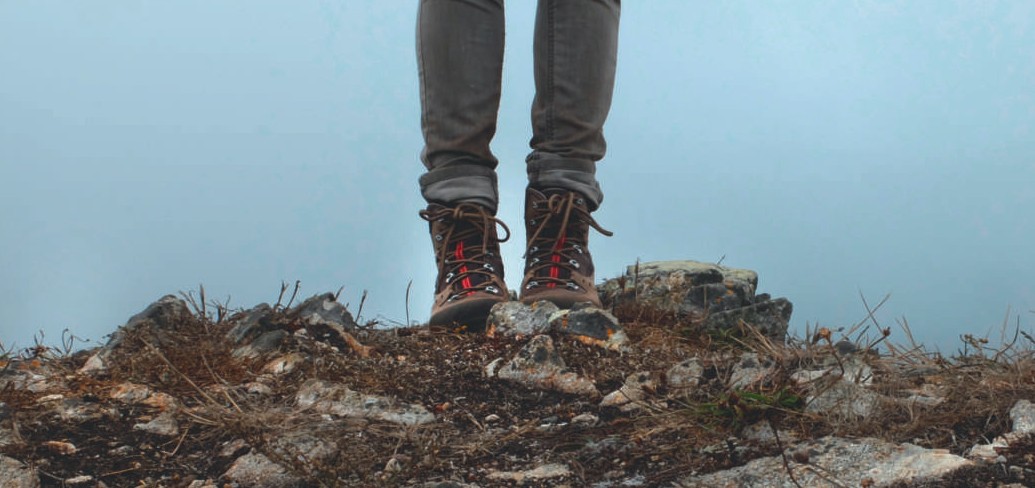 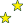 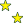 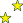 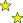 advancing with ESIF financial instrumentsDeveloping an action planDesign, set-up, implementationand winding-up of financial instruments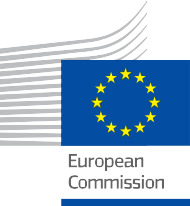 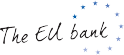 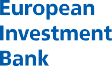 DISCLAIMERThis document has been produced with the financial assistance of the European Union. The views expressed herein can in no way be taken to reflect the official opin‑ ion of the European Union or the European Investment Bank. Sole responsibility for the views, interpretations or conclusions contained in this document lies with the au‑ thors. No representation or warranty expressed or implied are given and no liability or responsibility is or will be accepted by the European Investment Bank or the Europe‑ an Commission or the Managing Authorities in relation to the accuracy or complete‑ ness of the information contained in this document and any such liability or respon‑ sibility is expressly excluded. This document is provided for information only. Neither the European Investment Bank nor the European Commission gives any undertaking to provide any additional information on this document or correct any inaccuracies contained therein. The authors of this study are a consortium of: SWECO (lead), t33, University of Strathclyde – EPRC, Spatial Foresight and infeurope.IntroductionFinancial Instruments (FIs) co‑funded by the European Structural and Investment Funds (ESIF) are a sustainable and efficient way to invest in growth and development in EU regions and cities. They can support a broad range of development objectives to the bene‑ fit of a wide range of final recipients (FRs) with the potential for EU funds to lever in additional public and private contributions and/or to be reused for further investments.Managing Authorities (MAs) can use FIs to efficiently deliver support under the‑ matic objectives when there are market failures or suboptimal investment situa‑ tions. Addressing the market gap can encourage national, regional and/or private co‑investors to contribute funding and expertise. Such significantly increased re‑ sources can additionally stimulate local capabilities ensuring continued develop‑ ment of the local economy.FIs in the 2014‑2020 programming period must be implemented in accordance with the relevant regulatory provisions, in particular Title IV of the Regulation (EU) No 1303/2013, the Common Provisions Regulation (CPR). Implementing FIs can be perceived as complex, especially because it involves multiple stakeholders, such as the bodies implementing FIs ‑ Fund of Funds (FoF) and Financial Interme‑ diaries (F.Ints)1 ‑ as well as a range of choices and actions.To ensure a comprehensive and efficient process, MAs and other stakeholders may refer to the action plan2 described in this short reference note, which struc‑ tures the life cycle of FIs along four logical phases.In this short reference guide, for clarity we will use “F.Int” meaning the body implementing the specific FIs vis-à-vis final recipients and FoF for the body implementing a fund of fundsThe action plan is not a regulatory requirement but a methodological scheme which may help develop the FIs. The aim is to illustrate the different phases and activities of FIs in a coherent framework.Figure 0.1 FI Life cycleEach phase is crucial for the success of the following one, since:Good design helps define the choice of FI and the implementation arrange‑ ments. The investment strategy and relationship with other stakeholders determines the set‑up.Sound set‑up safeguards and accelerates implementation, which avoids delays in disbursement to FRs.These three phases precede the winding‑up which is usually defined in the design and/or set‑up phase.This short reference guide is structured in 4 sections dedicated to each phase of the action plan (design, set‑up, implementation and winding‑up). Each section (phase) is framed by the main activities that, according to EU regulations, are needed.Specific activities within the phases of the action plan depend on the implemen‑ tation option chosen by the MA according to Art. 38 of the CPR. Implementation options give MAs the choice of using instruments set up at Union level under Art. 38(1), of investing in a legal entity under Art. 38(4)(a), or entrusting implemen‑ tation to F.Ints directly or through a FoF under Art. 38(4)(b). Alternatively the MA can manage the implementation of loans or guarantees directly under Art. 38(4)(c).Figure 0.2 Implementation options under Article 38Article 38(1)(a)	Article 38(4)(a) and (b)	Article 38(4)(c)Since the main objective of this action plan is to help structure the different steps to follow when using FIs, in the design phase, it presents the example of the most commonly used option in which implementation tasks are entrusted to institu‑ tions and bodies under Art. 38(4)(b) of CPR.The following table provides an overview of the main regulatory provisions and their relevance to the particular phases and activities.1 This is a schematic overview. The sequence of activities is not always linear. Some of them may or even should take place in parallel.DesignFigure 1.1 Design phasePotential for FI identified in the programmeEx‑ante assessmentEx ante assessment must be comp eted befo e the MA dec des to make cont but ons to a FOUTCOME:Ex‑ante assessmentDoes the ex‑ante assessment highlight any market	NO gap that can be addressed by FIs?No FIYESFoF?YESNODrafting and signature of the funding agreement between the MA and FoFOUTCOME:funding agreementFormulation and signature of the funding agreement (if FoF, between the FoF and the F.Ints)Potent a changes n ma ket demand eg s at on o ep o t sat on of nat ona esou ces make app op ate flex b ty essent aOUTCOME:funding agreement(s)SET‑UPSet‑upFigure 2.1 Set-up phaseImplementationFigure 3.1 Implementation phase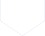 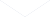 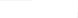 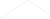 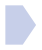 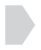 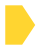 Winding‑up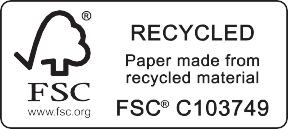 www.fi‑compass.eu contact@fi‑compass.eu© EIB (2015)European Commission Directorate‑General Regional and Urban PolicyUnit B.3 “Financial Instruments and IFIs’ Relations” B‑1049 BrusselsEuropean Investment Bank Advisory Services fi‑compass98‑100, boulevard Konrad Adenauer L‑2950 LuxembourgACTIVITY1EURegulation 1303/2013EUDelegated Regulation 480/2014EUImplementing RegulationsDESIGN1. Reference to FIs in the OPArt. 96(2)(b)(iii)DESIGN2. Ex‑ante assessmentArt. 37(1)‑(2)Reg. (EU)No 964/2014DESIGN3. Selection of the implementation optionArt. 38(1)‑(4)Reg. (EU)No 964/2014DESIGN4. Selection of the body implementing FIArt. 37(1) Art. 38(4)‑(5)Art. 7DESIGN5. Drafting and signature of the funding agreementArt. 38(7) +Annex IV Art. 42(5)‑(6)Art. 12, 13SET‑UP1. Governance structureArt. 6(2)‑(3)SET‑UP2. Open fiduciary accounts or set up the FI as a separate block of financeTransfer of resourcesArt. 38(6)Art. 38(10)Reg. (EU)No 821/2014Art. 1SET‑UP3. Documentation, management and control systemArt. 40Art. 46Art. 9Reg. (EU)No 821/2014Art. 1SET‑UP4. Setting up operational structureIMPLEMENTATION1. Selection, funding and disbursement to the FRsArt. 6(1)IMPLEMENTATION2. PaymentsArt. 41, 42Reg. (EU)No 1011/2014Art. 6, Annex IVIMPLEMENTATION3. Monitoring, control and reportingArt. 46,Annex IVArt. 9Reg. (EU)No 821/2014Art. 2, Annex IIMPLEMENTATION4. Management verifications and auditArt. 40, 125,127Art. 9Art. 25IMPLEMENTATION5. Reuse of the repaid funds for further investments within the eligibility periodArt. 44IMPLEMENTATION6. Revision of the ex‑ante assessment and/or the funding agreement (if needed)Art. 38(7) +Annex IVWINDING‑UP1. Execution of the exit strategyWINDING‑UP2. Re‑use after the eligibility periodArt. 45WINDING‑UP3. Winding‑up of FIACTIVITYHIGHLIGHTSTIPSFIs in theMAs who wish to implement FIs should signalIncluding information inprogrammethis in the programme. Art. 120(5) of thethe programme assuresCPR allows a 10% increase of the maximuma better understanding ofco‑financing rate where the whole of a prioritythe delivery of the actions.axis is delivered through FIs.However, the informationshould be not tooprescriptive or detailed sincethe decision to implementa FI is taken on the basisof the ex‑ante assessmentwhich may be updated ifconditions change.Ex‑anteMAs organise the ex‑ante assessment toUsing off‑the‑shelfassessmentprovide evidence‑based decision making ininstruments under CPRthe design and implementation of FIs takingArt. 38(3)(a) can beaccount of, inter alia, State aid issues. The MAa valid solution to ensuremust submit the document to the Monitoringcompliance with State aidCommittee for information. The summary ofrules.the ex‑ante assessment must be published.The ex‑ante assessment must be completedbefore the MA decides to contributeprogramme resources to a FI.FoF selectionThe MA can decide to entrust a FoF with theFoF has significant(Optional)management of the FIs according to theadded value whencriteria provided for in Art. 7 of the Regulationthere is no considerable(EU) No 480/2014. The FoF is an umbrella fundin‑house financial or fundset up to invest via F.Ints to allow for flexibilitymanagement expertiseand diversification in investments (i.e. risks).within public sectorWhen there are multiple funds, the FoF canorganisations.also generate significant economies of scale.However, it also entailsEventually, the steps under the action plan willa longer set‑up and highercorrespond to the ones below for a F.Int.management costs and feesbecause of the multi‑levelimplementation structure.ACTIVITYHIGHLIGHTSTIPSSelection of F.IntIn selecting a F.Int, the MA or the FoF ensures the most suitable bodies are chosen in accordance with applicable law, including on public procurement, and according to thecriteria provided for in Art. 7 of the Regulation (EU) No 480/2014. These include inter alia economic and financial viability, capacityto implement the FI, effective and efficient internal control and accounting systems, robust methodology for selecting FRs and the ability to add financial resources.In addition to the selection criteria required by the Regulation, the MA may consider further criteria.These could include training for internal staff of the F.Int as well as effective marketing and communication plans for potential FRs.Funding agreementThe funding agreement is the legal commitment between the MA and the FoF or between the MA and F.Int, or where applicable, between the FoF and the F.Int.It must include, inter alia:investment strategy, including implementation arrangements, the financial products offered, target FRs and any combination with grants;business plan or equivalent documentfor the FI, including the expected leverage effect. If the financial product is a guarantee, the MA must establisha multiplier ratio through a prudent ex‑ante risk assessment.Information needed for the funding agreement will normally be requested by the MA and/or providedby the F.Int as part of the F.Int selection process. Here also the management costs and fees must be agreed, taking into account the legal provisions.ACTIVITYHIGHLIGHTSTIPSSetting up the governance structureThe governance structure established in the funding agreement becomes operational. In particular the decision‑making process is activated according to the roles and responsibilities of the different parties.The governance structure can be tailored to the specificity of the FI and any national orregional procedure, including the establishment of arrangements necessary to ensure proper governance.An investment board (also called ‘investment committee’ or ‘steering committee’) was set up by many FIs in 2007‑2013, with members from the MA, the fund manager, and other relevant parties. Responsibilities included compliance with legal obligations, implementation of the investment strategy and signalling the need forits revision according to market developments upon revision of the ex‑ ante assessment.Open fiduciary accounts or set up the FI as a separateblock of finance and transfer resourcesThe FoF/F.Int either opens a separate account for the FI, or fiduciary accounts in their name on behalf of the MA, or sets up the FI as a separate block of finance with a clear accountingdistinction. This ensures proper accounting and an audit trail. Under the funding agreement, rules are established for payments to the FI and for treasury management. Then the MA transfers the resources to the FI as agreed under the funding agreement and applies for the first interim payment (request of payment) for a maximum of 25% of the total amount of programme contributions committed to the FI.Include the use of interest and other gains in the regular reporting from the beginning.Documentation, management and control systemAn adequate system for documentation, management and control is already designated in the funding agreement. However at this stage the MA ensures that the system is operational.It is recommended that the MA requires FoF/F.Int to provide templates for reporting as part of the selection process.Implementation capabilityThe F.Int sets up the facilities and develops the capabilities needed to ensure efficient channeling and adequate promotion of the FI. This may require training of F.Int staff.MA can request examples of marketing materialas part of the selection process.ACTIVITYHIGHLIGHTSTIPSSelection, funding and disbursement to the projectFRs need to be informed of the availability of the FIs as well as the requirements for accessing them. Eligibility, risk and the returns of potential investments need to be assessed, together with their capacity to deliver positive impacts in line with the investment strategy.F.Int personnel need to be trained on documentation and appraisal procedures.Selection, funding and disbursement to the projectF.Int and FRs enter into a contract governing the obligations of the parties. These might include, for example, terms and conditions of the transaction, availability of documents proving the investments, specific separate accounting, etc.Ensure that reporting obligations in relation to result indicators are included.Selection, funding and disbursement to the projectDisbursement will take place after the contract between the F.Int and the FR is signed and any documents proving eligibility are provided.F.Int must generally disburse resources within a specified time after signing the contract.The flow of paymentFrom F.Int to MAThe F.Int (and any FoF) prepares the request for each payment by the MA as agreed in the funding agreement, in the case of the 2nd and any following payment declaring the resources disbursed (or committed in the case of guarantees) as well as the management costs and fees.Financial planning should take into consideration not only absorption capacity but also the forecasted disbursement pattern.The flow of paymentFrom MA to Certifying AuthorityThe MA verifies the information from the F.Int and transfers the information to the Certifying Authority (if the MA is not carrying out the certifying functions).Payments from the MA to FoF or F. Int should mirror the same phases.The flow of paymentFrom Certifying Authority/MA to CommissionThe Certifying Authority (or MA embedding the functions) submits first payment application of max. 25% of the committed programme contribution to the Commission. Once at least 60% of this amount has been spent by the FI as eligible expenditure:a second application for a further 25% may be made;subsequent applications can only be submitted when 85% of payments from previous applications has been spent.Payments from the MA to FoF or F. Int should mirror the same phases.ACTIVITYHIGHLIGHTSHIGHLIGHTSTIPSThe flow of monitoring and reportingFrom F.Int to MAThe F.Int reports regularly to the MA (or FoF, and this to the MA) the support paid to FRs (or resources committed as guarantees), management costs and fees, the value of investments and the results of internal controls and monitoring. The F.Int collects information such as output and result indicators directly from the FR. Reporting provisions are established in the funding agreement.From F.Int to MAThe F.Int reports regularly to the MA (or FoF, and this to the MA) the support paid to FRs (or resources committed as guarantees), management costs and fees, the value of investments and the results of internal controls and monitoring. The F.Int collects information such as output and result indicators directly from the FR. Reporting provisions are established in the funding agreement.The flow of information between the MA and F.Ints (or FoF) shouldgo beyond the legal requirement for annual reporting to the Commission and beat least quarterly and possibly monthly. This will help the MA to understand the performance of theFI and take necessary decisions promptly. Monitoring Committee meeting agendas should include discussion on FIs.The flow of monitoring and reportingFrom MA to Monitoring Committee and ECThe MA verifies the information from the F.Int (or FoF) and prepares a report on implementation of FIs to be annexed to the Annual Implementation Report (AIR).From MA to Monitoring Committee and ECThe MA verifies the information from the F.Int (or FoF) and prepares a report on implementation of FIs to be annexed to the Annual Implementation Report (AIR).The flow of information between the MA and F.Ints (or FoF) shouldgo beyond the legal requirement for annual reporting to the Commission and beat least quarterly and possibly monthly. This will help the MA to understand the performance of theFI and take necessary decisions promptly. Monitoring Committee meeting agendas should include discussion on FIs.The flow of monitoring and reportingMCECThe flow of information between the MA and F.Ints (or FoF) shouldgo beyond the legal requirement for annual reporting to the Commission and beat least quarterly and possibly monthly. This will help the MA to understand the performance of theFI and take necessary decisions promptly. Monitoring Committee meeting agendas should include discussion on FIs.The flow of monitoring and reportingThe Monitoring Committee specifically examines the FIs.From 2016, based on the AIR, the Commission shall prepare a summary on the progress made by the FIs for the Parliament and the Council.The flow of information between the MA and F.Ints (or FoF) shouldgo beyond the legal requirement for annual reporting to the Commission and beat least quarterly and possibly monthly. This will help the MA to understand the performance of theFI and take necessary decisions promptly. Monitoring Committee meeting agendas should include discussion on FIs.Management verifications and auditThe MA carries out management verifications throughout the programming period and during the set‑up and implementation phases of the financial instruments in accordance with Art. 125(4) of the CPR.The MA carries out management verifications throughout the programming period and during the set‑up and implementation phases of the financial instruments in accordance with Art. 125(4) of the CPR.Compliance with relevant legislation and regularity of expenditure shouldbe accompanied by the principle of sound financial management when performing management verifications.Management verifications and auditManagement verifications are also a basis for approval from the Certifying Authority for payment applications to the Commission.Management verifications are also a basis for approval from the Certifying Authority for payment applications to the Commission.Compliance with relevant legislation and regularity of expenditure shouldbe accompanied by the principle of sound financial management when performing management verifications.Management verifications and auditThe F.Int and the FoF carry out performance and monitoring checks including inter alia performance and monitoring visits.The F.Int and the FoF carry out performance and monitoring checks including inter alia performance and monitoring visits.Compliance with relevant legislation and regularity of expenditure shouldbe accompanied by the principle of sound financial management when performing management verifications.The Audit Authority could carry out an audit on the MA, FoF and F.Int. Any controls at the level of FRs could take place only if there are inaccurate or unavailable supporting documents at the level of the MA, FoFand F.Int.The Audit Authority could carry out an audit on the MA, FoF and F.Int. Any controls at the level of FRs could take place only if there are inaccurate or unavailable supporting documents at the level of the MA, FoFand F.Int.The audit and audit trail are already described in the funding agreement. The audit trail shall include information on management verifications and audits carried out on the operation.ACTIVITYHIGHLIGHTSTIPSRe‑use of theRevolving resources are part of the value added by theThe availability of repaidrepaid fundsfor further investmentsFIs, as it means ESIF support is more sustainable over the long term.resources should be taken into account already in the ex‑ante assessment whenassessing the market gap,the size of the FI and theamount of the programmecontribution to it.Revision ofIf conditions change (including the economic situation,Different terms andthe ex‑anteassessment and/or fundingthe market, or legislation) the ex‑ante assessment and/ or the funding agreement, may need to be revised.conditions may be better suited to new circumstances.agreement(if needed)ACTIVITYHIGHLIGHTSTIPSExecution of the exit strategyExit refers to the recovery of resources invested in FRs (which might entail sales). It shall be planned and carefully implemented. An exit is the preliminary step in the winding‑up process.Establish provisions for exit of resources.Re‑use of resourcesResources paid back before the end of the eligibility period to FIs can be re‑used for:further investments through the same or other FIs, in accordance with the specific objectives set out under a priority;preferential remuneration of private investors, or public investors operating under the market economy principle, who provide additional resources to the FI or who co‑invest at the level of FRs;reimbursement of FI management costs and fees. Resources paid back include capital repayments with gains and other earnings or yields, such as interest, guarantee fees, dividends or any other income generated by the instrument, which are attributable to support from ESIF.Establish provisions regarding the reutilisation of resources in the funding agreement.Winding‑up of the FIFIs can continue to work after the exit of resources attributable to ESIF. On the other hand, an FI can complete its life cycle and be liquidated.As part of the liquidation of FIs, accounts should be settled and shareholders paid out their share of the initial investment plus any surplus on realised investments.Resources in FIs that are attributable to ESIF should be used in the same FI, or following the exit of those resources, in other FIs after the eligibility period if justified by market conditions.